МИНИСТЕРСТВО ПРОСВЕЩЕНИЯ РОССИЙСКОЙ ФЕДЕРАЦИИ‌Министерство образования Красноярского края‌‌ ‌Администрация управления образованием Богучанского района‌​МКОУ "Чуноярская средняя школа № 13"Адаптированная образовательнаяРАБОЧАЯ ПРОГРАММАпо информатике и ИКТ 8, 9 классСоставитель программы:                                                                                          Каверзина С.Д.                                                                              учитель информатики и ИКТ      Пояснительная запискаРабочая адаптированная программа для детей с ОВЗ составлена на основе базисного учебного плана, примерной программы основного общего образования по курсу «Информатика и ИКТ» с учетом требований к адаптированным  программам для обучающихся с ОВЗ. Данная программа реализуется в классах адаптированного обучения, обучение ведется в 8 – 9 классах по 1 часу в неделю. Программа ориентирована на формирование у учащихся с интеллектуальной недостаточностью умения работать с компьютером, знакомство с его возможностями и сферой применения. Программа определяет тот минимум знаний и умений, который позволит учащимся на конечном этапе обучения самостоятельно выполнять определенные операции и использовать простые компьютерные программы.Сегодня компьютерные технологии используются в различных сферах жизни человека и их освоение необходимо рассматривать как часть общего образования наряду с овладением такими навыками как чтение, письмо, счет и др.  Учащиеся с ОВЗ могут овладеть элементарными пользовательскими умениями и навыками, что будет способствовать их социальному развитию, становлению и более успешной интеграции в жизнь современного обществаТак как программа адаптирована для обучающейся с ОВЗ, то в первую очередь, это касается соотнесения объема изучаемого материала и количества часов, отведенных на его изучение. Что касается содержания, то любая тема курса будет доступна пониманию особого ребенка. Это объясняется тем, что понятия информатики (свойства объекта, моделирование, алгоритм и другие) можно объяснить на доступном ребенку уровне, (на уровне операций с предметами, образами, понятиями). В данном случае в процессе обучения важно не допускать разрыва между действием, словом и образом, опираться на имеющийся, хотя и ограниченный, жизненный опыт детей. Набольшим развивающим потенциалом обладают темы: «Объект и его характеристика», «Модель и моделирование», «Алгоритм». Усвоение понятий данных тем основано на овладении действиями: выделение структуры проблемной ситуации, представление информации в необходимой для решения задачи форме, планирование действий по ее решению и др., которые выступают как познавательные умения, необходимые для решения любых задач. Этот аспект содержания данного курса, как нельзя лучше подходит для развития познавательной деятельности школьников с интеллектуальной недостаточностью.Для учащихся уменьшены требования при оценивании проверочных работ, зачетных работ и предоставляется консультирование учителем во время проведения практических работ.Приоритетными объектами изучения в курсе информатики основной школы выступают информационные процессы и информационные технологии. Теоретическая часть курса строится на основе раскрытия содержания информационной технологии решения задачи, через такие обобщающие понятия как: информационный процесс, информационная модель и информационные основы управления.Адаптированная программа конкретизирует содержание предметных тем, дает примерное распределение учебных часов по разделам курса и рекомендуемую последовательность изучения разделов информатики с учетом межпредметных и внутрипредметных связей.Структура документаПрограмма включает три раздела: пояснительную записку; основное содержание с примерным распределением учебных часов по разделам курса и рекомендуемой последовательностью изучения разделов и тем; требования к уровню подготовки выпускниковОбщая характеристика учебного предметаИнформатика – это наука о закономерностях протекания информационных процессов в системах различной природы, о методах, средствах и технологиях автоматизации информационных процессов. Она способствует формированию современного научного мировоззрения, развитию интеллектуальных способностей и познавательных интересов  школьников; освоение базирующихся на этой науке информационных технологий необходимых школьникам, как в самом образовательном процессе, так и в их повседневной и будущей жизни.Приоритетными объектами изучения в курсе информатики основной школы выступают  информационные процессы и информационные технологии. Теоретическая часть курса строится на основе раскрытия  содержания  информационной технологии решения задачи, через такие обобщающие понятия как: информационный процесс, информационная модель и информационные основы управления.Для учащихся с умственной отсталостью овладение теоретическими сведениями, специальными понятиями и терминами является достаточно трудным, поэтому программой предусматриваются, в основном, практические занятия. Понятие об информации и информационных процессах формируется при проведении практикумов по воспроизведению аудио и видеофайлов, поиску информации в Интернете, сохранению информации на носителях. Понятие «информация» первоначально вводится безотносительно к технологической среде, но сразу получает подкрепление в практической работе по прослушиванию изображения и звука. Вслед за этим идут практические вопросы обработки информации на компьютере, обогащаются представления учащихся о различных видах информационных объектов (текстах, рисунках и пр.).  В данном случае в процессе обучения важно не допускать разрыва между действием, словом и образом, опираться на имеющийся, хотя и ограниченный, жизненный опыт детей. Набольшим развивающим потенциалом обладают темы: «Объект и его характеристика», «Модель и моделирование», «Алгоритм». Усвоение понятий данных тем основано на овладении действиями: выделение структуры проблемной ситуации, представление информации в необходимой для решения задачи форме, планирование действий по ее решению и др., которые выступают как познавательные умения, необходимые для решения любых задач. Этот аспект содержания данного курса, как нельзя лучше подходит для развития познавательной деятельности школьников с интеллектуальной недостаточностью. Практическая часть курса направлена на  формирование у учащихся с ОВЗ умения работать с компьютером, знакомство с его возможностями и сферой применения. На конечном этапе обучения учащиеся должны уметь самостоятельно выполнять определенные операции и использовать простые компьютерные программы.В последних разделах курса изучаются телекоммуникационные технологии.Курс нацелен на формирование умений фиксировать информацию об окружающем мире; искать, анализировать, критически оценивать, отбирать информацию; организовывать информацию; передавать информацию; проектировать объекты и процессы, планировать свои действия;  создавать, реализовывать и корректировать планы.Программой предполагается проведение непродолжительных практических работ (20-25 мин), направленных на отработку отдельных технологических приемов, и практикумов – интегрированных практических работ, ориентированных на получение целостного содержательного результата, осмысленного и интересного для учащихся. При выполнении работ практикума предполагается использование актуального содержательного материала и заданий из  других предметных областей. Как правило, такие работы рассчитаны на несколько учебных часов. Основные нормативные принципы, характерные для компьютерного обучения:принцип наглядности и развития теоретического  мышления;принцип сознательности и творческой активности учащихся;принцип доступности и посильной трудности;принцип коллективного характера обучения и учета индивидуальных особенностей учащихся.Цель: формирование представлений об информации, информационных процессах, системах, технологиях и моделях;овладение умениями работать с различными видами информации с помощью компьютера и других средств информационных и коммуникационных технологий (ИКТ);развитие познавательных интересов, интеллектуальных и творческих способностей учащихся с ОВЗ средствами ИКТ;воспитание избирательного отношения к полученной информации;выработка навыков применения средств ИКТ в повседневной жизни, в учебной деятельности, дальнейшем освоении доступных профессий.Задачи:обеспечить вхождение учащихся в информационное общество;развивать психические функции учащегося: внимание, память, воображение, волю и т.д.;развивать творческие и познавательные способности учащихся;формировать элементы информационной культуры;обучить учащихся элементарным навыкам работы на компьютере;сформировать у учащихся первоначальные понятия и технологии моделирования в среде текстового и графического редактора.Основные виды учебной деятельности:Практическая,РепродуктивнаяИгроваяМесто предмета в учебном плане:Учебный план отводит 69  часов для изучения информатики и информационных технологий на ступени основного общего образования. В том числе в  VIII классе – 35 учебных часов из расчета 1 учебный час в неделю и в IX классе – 34 учебных часа из расчета 1 учебный час в неделюСодержание образовательной области «Информатика и информационно-коммуникационные технологии» осваивается как в рамках отдельного школьного предмета с таким названием, так и в межпредметной деятельности. Тематический план8 класс9 классСодержание курса предмета «Информатика и ИКТ», 8 класс Информация и информационные процессы (2 часа)Информация. Информационные объекты различных видов.   Основные информационные процессы: хранение, передача и обработка информации. Восприятие, запоминание и преобразование сигналов живыми организмами.  Роль информации в жизни людей. Источники информацииПрактические работы:Воспроизведение видеофайловВоспроизведение аудиофайлов.Компьютер как универсальное устройство обработки информации (10 час)Техника безопасности при работе с компьютером. Правили поведения в компьютерном классе. Гигиенические требования при работе с компьютером. Основные компоненты компьютера и их функции (монитор, клавиатура, системный блок). Дополнительные устройства компьютера (мышь, принтер, колонки). Включение и выключения компьютера.Основные приемы работы с манипулятором мышь. Клавиатура, назначение групп клавиш. Клавиши управления курсоромПрограммное обеспечение. Операционные системы, их функции. Загрузка компьютера.Файлы и файловая система. Имена файлов и папок. Создание файлов и папок, работа с файлами и папками.Командное взаимодействие пользователя с компьютером, графический пользовательский интерфейс (рабочий стол, окна, диалоговые панели, меню). Меню «Пуск» (структура меню, перемещение по меню, запуск программ из меню). Знакомство с окнами Windows (основные элементы окна. Практические работы:Подключение внешних устройств, включение компьютера, понимание сигналов о готовности и неполадке, выключение компьютера.Работа с элементами рабочего стола.Работа с клавиатурным тренажеромРабота с контекстным меню мышиМеню пуск. Запуск приложений. Работа с окнами. Сворачивание, разворачивание, закрытие, изменение размеров, прокрутка.Настройка вида папокОрганизация папокСохранение файлов и папокРабота с файлами и папками: создание, именование, сохранение, перемещение и удалениеОбработка текстовой информации (17 час)Текстовый редактор «Блокнот». Элементы окна Блокнот. Создание и простейшее редактирование документов (вставка, удаление и замена символов, работа с фрагментами текстов, выбор языка, перемещение по тексту, выделение текста). Операции с текстом, правила набора текста. Сохранение документа.Текстовый процессор MicrosoftWord.  Вкладки меню. Запуск программы, набор текста. Редактирование, копирование, перемещение текста. Форматирование текста. Параметры страницы. Разметка страниц. Вставка объектов (таблицы, рисунки)Практические работы:Запуск редактора Блокнот, создание текста.Работа с элементами окна редактора Блокнот.Операции с текстом в блокноте.Редактирование текста в БлокнотеФорматирование текста.Сохранение текстового файла. Печать текстового файла.Текстовый редактор MicrosoftWord. Меню редактора. Вкладки.Редактирование текста.Форматирование текста. Форматирование символов и абзацев.Установка параметров страницы  документа; вставка  номеров страниц.Вставка в документ рисунков.Создание и форматирование списков.Вставка в документ таблицы, ее форматирование и заполнение данными.Сканирование и распознавание «бумажного» текстового документа.Обработка графической информации (4 час)Графика. Интерфейс графических редакторов. Рисунки и фотографии. Графический редактор Paint. Элементы окна программы, графические примитивыПрактические работы:Использование графических примитивовАтрибуты рисунка. Изменение атрибутов рисунка.Создание изображения с помощью инструментов  растрового графического редактора. Использование примитивов и шаблонов. Сохранение и печать графического файла.Повторение пройденного материала (2 часа)Закрепление основных умений использования компьютера, выполнение самостоятельных заданий.Содержание курса предмета «Информатика и ИКТ», 9 класс Повторение (4 часа)Операционная система Windows. Настройка рабочего стола. Основные элементы окон Windows.  Файловая структура.Практические работы:Меню Пуск. Установка и запуск программ (игры)Работа с окнами. Настройка часов и календаря.Переименование файлов и папок. Поиск файлов и папок. Удаление файлов и папок. Просмотр содержимого жесткого диска.Электронные носители. Работа с файлами и папками, находящимися на электронных носителях.Обработка числовой информации (10 час)Табличные расчеты и электронные таблицы (столбцы, строки, ячейки). Типы данных: числа, формулы, текст. Практические работы:Ввод данных в готовую таблицу, изменение данных.Создание и обработка таблиц.Ввод простых математических формул и вычисление по ним.Построение диаграмм и графиков.Алгоритмы и исполнители (4 час)Алгоритм. Свойства алгоритма. Способы записи алгоритмов; блок-схемы. Возможность автоматизации деятельности человека.Исполнители алгоритмов (назначение, среда, режим работы, система команд). Компьютер как формальный исполнитель алгоритмов (программ). Исполнитель «Стрелочка».Практические работы:Разработка линейного алгоритма (программы) в среде исполнителя Стрелочка и Кумир (4часа)Коммуникационные технологии (15 час)Понятие  о глобальной сети Интернет. Виды браузеров. Интерфейс браузеров. Адресная строка. Поисковые системы.  Поиск информации  в Интернете. Сохранение Web-страниц. Создание закладок. Понятие о компьютерных вирусах. Нравственные аспекты использования сети Интернет.Электронная почта как средство связи, правила переписки, приложения к письмам. Регистрация на официальных сайтах. Создание аккаунта. Понятие Логина и пароля. Современные платежные системы. Использование платежных систем. On-line платежи. Мобильные устройства. Практические работы:Регистрация почтового ящика электронной почты, создание и отправка сообщения.Путешествие по Всемирной паутине.Участие в коллективном взаимодействии: форум, телеконференция, чат.Загрузка файла из файлового архива.Поиск документа с использованием системы каталогов и путем ввода ключевых слов.Сохранение для индивидуального использования информационных объектов из глобальных компьютерных сетей (Интернет) и ссылок на них.Создание аккаунта.Регистрация на официальных сайтах Красноярского края.Работа с современными платежными системами. Оплата услуг через терминалПокупка электронного билетаМеню мобильного телефона.Повторение пройденного материала (2 часа)Закрепление основных умений использования компьютера, выполнение самостоятельных заданий.Календарно -  тематическое планирование, 8 класс (2019-2020 учебный год)Результаты освоения учебного предмета:Личностные:У учащегося будут сформированы:Навыки самоконтроля и самооценки результатов своей учебной деятельности;Основы мотивации учебной деятельности и личностного смысла изучения информатики, интерес, переходящий в потребность к расширению знаний;Положительное отношение к урокам информатики, к учебе, к школе;Понимание значения полученных знаний и умений в собственной жизниУмение самостоятельно выполнять определенные учителем виды работ, понимая личную ответственность за результат;Знать и применять навыки общения, осваивать навыки сотрудничества в учебной деятельности;Формирование ценности  здорового и безопасного образа жизни, усвоение правил индивидуального и коллективного безопасного поведенияПредметные:Учащиеся должны знать/понимать: требования техники безопасности при работе с персональным компьютером и правила поведения в компьютерном классе; названия и назначение основных устройств компьютера; последовательность включения и выключения компьютера; 
основные элементы окон Windows; назначение групп клавиш клавиатуры, назначение клавиш Епter, Shift, Delete, Backspace; порядок запуска стандартных приложений Калькулятор, Блокнот, Paint и пр.; Последовательность действий при сохранении файловправила набора и редактирования текста; способы сохранения документов Учащиеся должны уметь: включать и выключать компьютер; выполнять действия с помощью манипулятора мышь; 
выделять и перемещать объекты на рабочем столе; создавать, сохранять, переименовывать, удалять файлы и папки; 
настраивать вид папки; сохранять файлы и папки на внешних носителях; выполнять поиск файлов на внешних носителях и компьютере;разворачивать, сворачивать, закрывать окна и изменять размер окон; запускать программы из меню Пуск; выполнять арифметические действия с помощью приложенияКалькулятор; Календарно -  тематическое планирование, 9 класс (2019-2020 учебный год)Результаты освоения учебного предмета:Личностные:У учащегося будут сформированы:Навыки самоконтроля и самооценки результатов своей учебной деятельности;Основы мотивации учебной деятельности и личностного смысла изучения информатики, интерес, переходящий в потребность к расширению знаний;Положительное отношение к урокам информатики, к учебе, к школе;Понимание значения полученных знаний и умений в собственной жизниУмение самостоятельно выполнять определенные учителем виды работ, понимая личную ответственность за результат;Знать и применять навыки общения, осваивать навыки сотрудничества в учебной деятельности;Формирование ценности  здорового и безопасного образа жизни, усвоение правил индивидуального и коллективного безопасного поведенияПредметные:Знать/понимать: что такое электронная таблица и табличный процессор; основные информационные единицы электронной таблицы: ячейки, строки, столбцы, блоки и способы их идентификации; какие типы данных заносятся в электронную таблицу; как табличный процессор работает с формулами; графические возможности табличного процессора.Уметь: открывать готовую электронную таблицу в одном из табличных процессоров; редактировать содержимое ячеек; осуществлять расчеты по готовой электронной таблице; выполнять основные операции манипулирования с фрагментами электронной таблицы: копирование, удаление, вставку, сортировку; получать диаграммы с помощью графических средств табличного процессора; создавать электронную таблицу для несложных расчетов.Источники информации и средства обученияУчебно-методический комплект   УМК на сайте издательства в форме авторской мастерской (http://metodist.lbz.ru). Семакин И.Г. «Информатика и ИКТ.  Базовый курс» учебник для 8 класса, . - М.: БИНОМ. Лаборатория знаний, 2012.  Семакин И.Г.  «Информатика» Задачник-практикум  в 2-х томах для 7-11 классов. М.: БИНОМ. Лаборатория знаний, 2004.Дополнительно: 4.И.Г.Семакин «Информатика. Преподавание базового курса информатики в средней школе»  методическое пособие, - 2-е изд., испр. М.:БИНОМ. Лаборатория знаний, 2012.  5.плакаты 7-9 класс. Технические средства обученияПК, проектор, интерактивная доска. Цифровые образовательные ресурсыДиск- Кирилл и Мифодий «Мир информатики»Ссылки на материалы Единой Коллекции цифровых образовательных ресурсов (http://school-collection.edu.ru/) – анимации, интерактивные модели и слайд-шоу, делающие изложение материала более наглядным и увлекательным.«Рассмотрено»Руководитель МО: /Котова О.Г./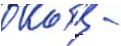 Протокол № 1   от«28» августа 2023 г.«Утверждаю»Директор МКОУ «Чуноярская средняя школа № 13»/Евлампьева Г.Г./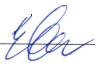 Приказ № 142/1 от «30» августа 2023 г.№Тема Кол - во часов1.Информация и информационные процессы22.Компьютер как универсальное устройство обработки информации103.Обработка текстовой информации174.Обработка графической информации45.Повторение пройденного материала2Итого:Итого:35№Тема Кол - во часов1.Повторение42.Обработка числовой информации 103.Алгоритмы и исполнители 44.Коммуникационные технологии 155.Повторение пройденного материала 2Итого:35№ТеорияКомпьютерный практикумДатаДата№ТеорияКомпьютерный практикумПланир.Фактическ.Информация и информационные процессы (2 часа)Информация и информационные процессы (2 часа)Информация и информационные процессы (2 часа)Информация и информационные процессы (2 часа)1Понятие об информации. Роль информации в жизни людей. Виды информации в современном мире. Воспроизведение видеофайлов05.092Основные информационные процессы: хранение, передача и обработка информации. Источники информацииВоспроизведение аудиофайлов12.09Компьютер как универсальное устройство обработки информации  (10 час)Компьютер как универсальное устройство обработки информации  (10 час)Компьютер как универсальное устройство обработки информации  (10 час)Компьютер как универсальное устройство обработки информации  (10 час)3Техника безопасности при работе с компьютером. Основные компоненты компьютера и их функции (монитор, клавиатура, системный блок). Дополнительные устройства компьютера (мышь, принтер, колонки). Включение и выключения компьютера.Подключение внешних устройств, включение компьютера, понимание сигналов о готовности и неполадке, выключение компьютера.19.094Вид рабочего стола, знакомство с элементами рабочего столаРабота с клавиатурным тренажером26.095Знакомство с элементами рабочего столаРабота с элементами рабочего стола.03.106Основные приемы работы с манипулятором мышь.Работа с контекстным меню мыши10.107Меню «Пуск» (структура меню, перемещение по меню, запуск программ из меню)Меню пуск. Запуск приложений. 17.108Знакомство с окнами Windows (основные элементы окна)Работа с окнами. Сворачивание, разворачивание, закрытие, изменение размеров, прокрутка.24.109Клавиатура, назначение групп клавиш. Клавиши управления курсоромРабота с клавиатурным тренажером07.1110Файлы и файловая система. Имена файлов и папок.Организация папок.Настройка вида папок.14.1111Создание файлов и папок, работа с файлами и папками.Работа с файлами и папками: создание, именование, сохранение, перемещение и удаление Сохранение файлов и папок21.1112Программное обеспечение. Операционные системы, их функции. Загрузка компьютера.Запуск компьютера.Запуск программ.28 .11Обработка текстовой информации (17 час)Обработка текстовой информации (17 час)Обработка текстовой информации (17 час)Обработка текстовой информации (17 час)13Запуск программы Блокнот. Окно программыЗапуск редактора Блокнот, создание текста05.1214Рабочее поле, полоса прокрутки в редакторе БлокнотРабота с элементами окна редактора Блокнот12.1215Правила набора текста (прописная буква, знаки препинания, пробел, удаление символа)Операции с текстом в блокноте.19.1216Редактирование текста: Редактирование текста в Блокноте: перемещение по тексту, выделение слов, фрагментов, копирование, вставка26.1217Форматирование текста.Форматирование текста: размер и начертание шрифта, перенос по словам09.0118Сохранение документа, способы сохранения. Печать документа.Сохранение текстового файла. Печать текстового файла.16.0119Запуск программы MicrosoftWordЗапуск программы. Повторение правил набора текста23.0120Вкладки меню Текстовый редактор MicrosoftWord. Меню редактора. Вкладки (Главная, вставка, вид, разметка страницы)30.0121Редактирование текста.Редактирование текста. Копирование и перемещение текста.06.0222Форматирование текста и сохранение документаФорматирование текста. Форматирование символов и абзацев13.0223Параметры страницы. Разметка страницы. Печать документа.Установка параметров страницы  документа; вставка  номеров страниц20.0224Колонтитулы в документеВставка колонтитулов в документ.27.0225Размещение графики в документахВставка в документ готовых рисунков.06.0326Размещение графики в документахВставка в документ готовых рисунков.13.0327Списки в документах.Создание и форматирование списков.27.0328Создание таблицы, форматирование таблицы.Вставка в документ таблицы, ее форматирование и заполнение данными.03.0429Создание комплексного текстового документаСоздание комплексного текстового документа10.04Обработка графической информации (4 час)Обработка графической информации (4 час)Обработка графической информации (4 час)Обработка графической информации (4 час)Обработка графической информации (4 час)30Графический редактор PaintИспользование графических примитивов17.0431Атрибуты рисунка.Атрибуты рисунка. Изменение атрибутов рисунка24.0432Создание изображенияСоздание изображения с помощью инструментов  растрового графического редактора. Использование примитивов и шаблонов. 15.0533Сохранение и печать графического файлаСоздание, сохранение и печать графического файла.22.05Повторение (2 часа)Повторение (2 часа)Повторение (2 часа)Повторение (2 часа)Повторение (2 часа)34Закрепление основных умений использования компьютера, выполнение самостоятельных заданий29.0535Закрепление основных умений использования компьютера, выполнение самостоятельных заданийТеорияКомпьютерный практикумДатаДатаТеорияКомпьютерный практикумПланир.Фактическ.Повторение (4 часа)Повторение (4 часа)1Работа с интерфейсом WindowsМеню Пуск. Установка и запуск программ (игры)05.092 Работа с интерфейсом WindowsРабота с окнами. Настройка часов и календаря.12.093Работа с файлами и папкамиПереименование файлов и папок. Поиск файлов и папок. Удаление файлов и папок. Просмотр содержимого жесткого диска.19.094Электронные носителиРабота с файлами и папками, находящимися на электронных носителях.26.09Обработка числовой информации (10 час)Обработка числовой информации (10 час)5Табличные расчёты и электронные таблицы. Структура электронной таблицы. Работа с готовой электронной таблицей: добавление и удаление строк и столбцов03.106Данные в электронной таблице: числа, тексты, формулы. Работа с готовой электронной таблицей: добавление и удаление строк и столбцов, внесение данных, форматирование таблиц.10.107Правила заполнения таблиц.Работа с готовой электронной таблицей: изменение формул и их копирование.17.108Данные в электронной таблице: числа, тексты, формулы.Создание электронной таблицы для расчета оплаты за электроэнергию: внесение данных24.109Данные в электронной таблице: числа, тексты, формулы.Создание электронной таблицы для расчета оплаты за электроэнергию: внесение формул07.1110Данные в электронной таблице: числа, тексты, формулы.Создание электронной таблицы для расчета оплаты за электроэнергию: внесение формул14.1111 Данные в электронной таблице: числа, тексты, формулы.Создание электронной таблицы для расчета оплаты за покупки в магазине: внесение данных21.1112 Данные в электронной таблице: числа, тексты, формулы.Создание электронной таблицы для расчета оплаты за покупки в магазине: внесение формул28.1113Построение диаграмм и графиковПостроение графика на основе готовой таблицы05.1214Построение диаграмм и графиковПостроение диаграммы на основе готовой таблицы12.12Алгоритмы и исполнители (4 час)Алгоритмы и исполнители (4 час)Алгоритмы и исполнители (4 час)Алгоритмы и исполнители (4 час)Алгоритмы и исполнители (4 час)15Алгоритм. Свойства алгоритма.Составление простейших алгоритмов на жизненных задачах19.1216Способы записи алгоритмов; блок-схемы.Запись алгоритма в виде блок-схемы26.1217Исполнители алгоритмов(назначение, среда, режим работы, система команд).Линейный алгоритм в среде исполнителя Стрелочка09.0118Компьютер как формальный исполнитель алгоритмов (программ).Линейный алгоритм в среде исполнителя Стрелочка16.01Коммуникационные технологии (15 час)Коммуникационные технологии (15 час)Коммуникационные технологии (15 час)Коммуникационные технологии (15 час)Коммуникационные технологии (15 час)19Глобальная сеть Интернет. Виды браузеров.Поиск информации в Интернет23.0120Сохранение и просмотр Web-страницы. Создание закладокСохранение текстовой и графической информации из интернета30.0121Электронная почтаСоздание почтового ящика на почтовом сервере06.0222Создание и отправка сообщений. Вложенные файлыРабота с электронной почтой. Отправка сообщений.13.0223Получение сообщений по электронной почте, ответ на сообщениеРабота с электронной почтой. Обмен сообщениями20.0224Просмотр вложенного файла в письмо, его сохранение.Самостоятельная работа с ресурсами Интернет27.0225Регистрация на официальных сайтах. Создание аккаунта. Регистрация на официальных сайтах Красноярского края. Создание логина и пароля.06.0326Регистрация на официальных сайтах. Создание аккаунта. Регистрация на официальных сайтах Красноярского края. Создание логина и пароля.13.0327Сервисы ИнтернетаУчастие в коллективном взаимодействии: форум, телеконференция, чат.27.0328Поиск информации  в ИнтернетеЗагрузка файла из файлового архива.03.0429Поиск информации  в ИнтернетеПоиск документа с использованием системы каталогов и путем ввода ключевых слов.10.0430Виды терминалов. Услуги терминаловРабота с современными платежными системами. Оплата услуг через терминал17.0431On-line платежи и интернет магазиныПокупка электронного билета24.0432Мобильные устройстваМеню мобильного телефона15.0533Мобильные устройстваИспользование планшета22.05Повторение пройденного материала (2 часа)Повторение пройденного материала (2 часа)3435Закрепление основных умений использования компьютера, выполнение самостоятельных заданийИндивидуальная практическая работа